Directions:  Copy pie chart and sentences below.  Read the article.  Fill in the blanks.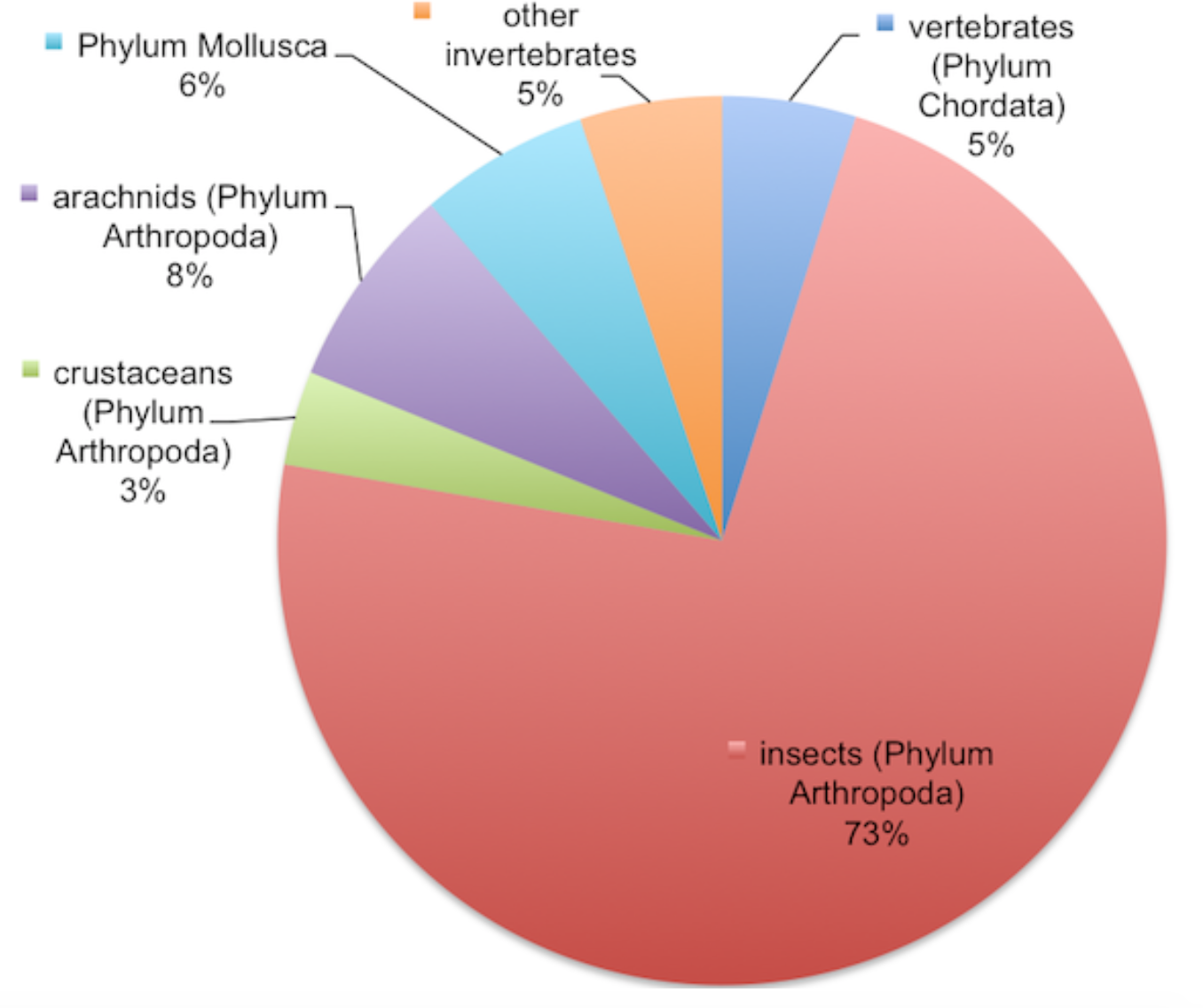 Most people when asked about animals will name a ________________________, such as birds, mammals, reptiles, and fish.  However, the vast majority of species on Earth are ______________________ (animals without a backbone).   Only ________% of animals on Earth are vertebrates, the rest are ________________________.  There are _______________ total animal phylum and insects (aka _____________________ phylum) account for the highest number of species.   Scientists estimate approximately _____________ million animal species exists today.   